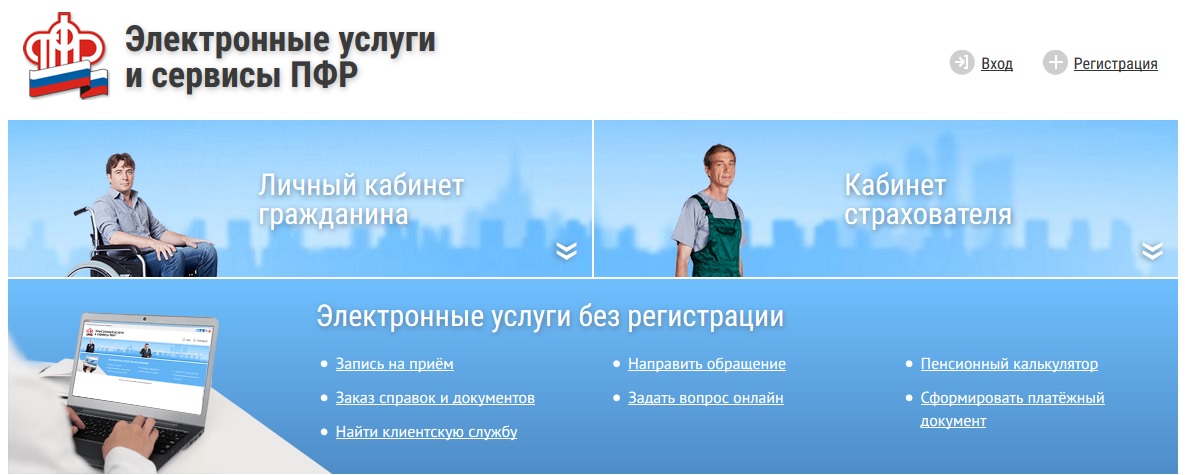 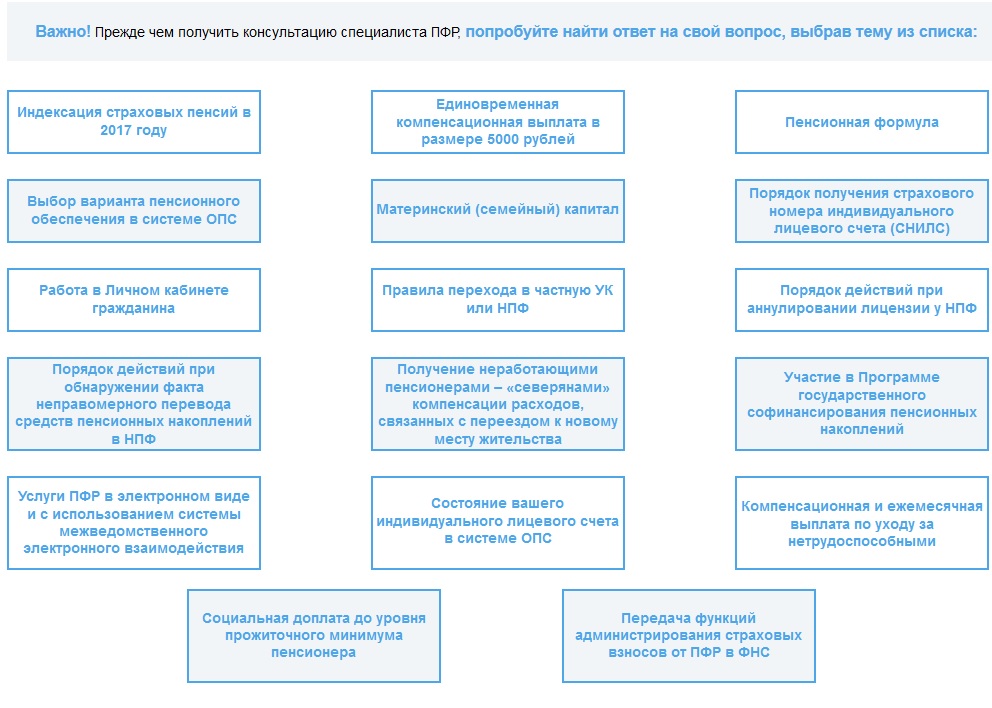 Заказ справок и документовСправка  о неполученной пенсии и иных социальных выплатСправка,  подтверждающая право граждан на получение набора социальных услуг.Справка  о состоянии финансовой части лицевого счета  , имеющего права на доп. Меры гос. поддержки.Дубликат справки в замен пенс. удостоверения.